Mathematics Stage 5 – unit of learning – prisms and cylinders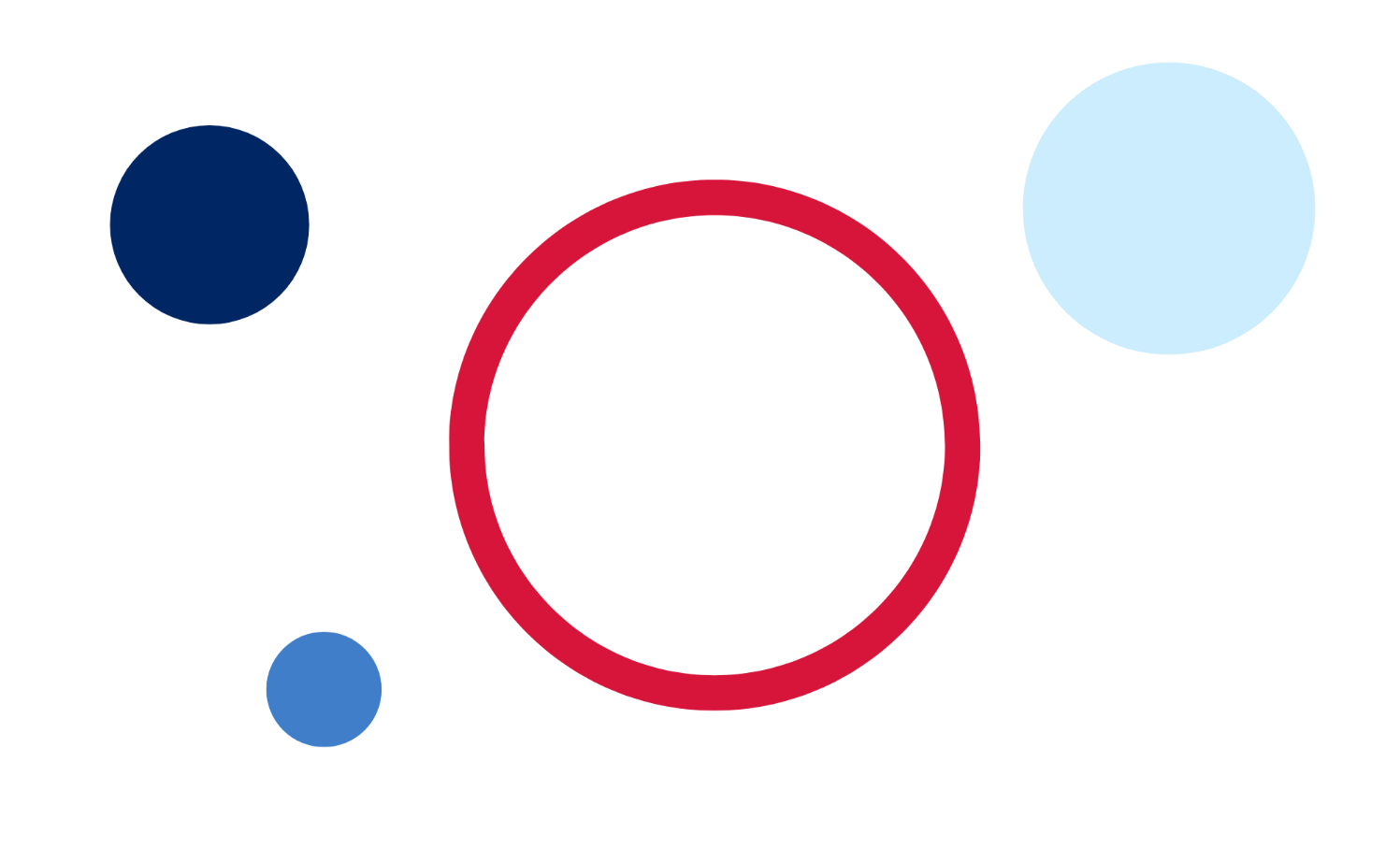 ContentsRationale	3Overview	4Outcomes	5Core	5Path	6Related Life Skills outcomes	6Lesson sequence and details	8Learning episode 1 – visualising nets	8Learning episode 2 – leftovers challenge	10Learning episode 3 – cube houses	12Learning episode 4 – beyond the surface	14Learning episode 5 – A4 cylinders	16Learning episode 6 – margin for error	18Learning episode 7 – under pressure	21Learning episode 8 – how do animals keep cool?	24Learning episode 9 – deep dive	27Learning episode 10 – exploring unknowns	29Learning episode 11 – the secrets of pyramids	31Learning episode 12 – sphere’s the thing	33Learning episode 13 – cup or cone?	35Learning episode 14 – concrete dreams	37Learning episode 15 – perfect packaging	39Learning episode 16 – tank it to the limit	41Learning episode 17 – icing on the cake	44Learning episode 18 – to the beat of your own drum	46References	48RationaleThe NSW Department of Education publishes a range of curriculum support materials, including samples of lesson sequences, scope and sequences, assessment tasks, examinations, student and teacher resource booklets, and curriculum planning and curriculum evaluation templates. The samples are not exhaustive and do not represent the only way to complete or engage in each of these processes. Curriculum design and implementation is a dynamic and contextually-specific process. While the mandatory components of syllabus implementation must be met by all schools, it is important that the approach taken by teachers is reflective of their needs and faculty/school processes.NESA defines programming as the process of ‘selecting and sequencing learning experiences which enable students to engage with syllabus outcomes and develop subject specific skills and knowledge’ (NESA 2022). A program is developed collaboratively within a faculty. It differs from a unit in important ways, as outlined by NESA on their advice on units page. A unit is a contextually-specific plan for the intended teaching and learning for a particular class for a particular period. The organisation of the content in a unit is flexible and it may vary according to the school, the teacher, the class, and the learning space. They should be working documents that reflect the thoughtful planning and reflection that takes place during the teaching and learning cycle. There are mandatory components of programming and unit development, and this template provides one option for the delivery of these requirements. The NESA and department guidelines that have influenced this template are elaborated upon at the end of the document.This resource has been developed to assist teachers in NSW Department of Education schools to create learning that is contextualised to their classroom. It can be used as a basis for the teacher’s own program, assessment, or scope and sequence, or be used as an example of how the new curriculum could be implemented. The resource has suggested timeframes that may need to be adjusted by the teacher to meet the needs of their students.OverviewDescription: this program of learning addresses content from the focus areas of Area and surface area A, Volume A, Algebraic techniques A, Equations A, Numbers of any magnitude, as well as Path focus areas Area and surface area B, Volume B and Equations C. The lessons and sequences in this program of learning are designed to allow students to tie together the big ideas across algebra, number and geometry and measurement and will build on student knowledge and understanding of area to develop and apply formulas for the surface area of prisms and cylinders.Duration: this program of learning is designed to be completed over a period of approximately 7 weeks, but can be adapted to suit the school context.Explicit teaching: suggested learning intentions and success criteria are available for some lessons provided. Learning intentions and success criteria are most effective when they are contextualised to meet the needs of students in the class. The examples provided in this document are generalised to demonstrate how learning intentions and success criteria could be created.OutcomesCoreA student:develops understanding and fluency in mathematics through exploring and connecting mathematical concepts, choosing and applying mathematical techniques to solve problems, and communicating their thinking and reasoning coherently and clearly
MAO-WM-01simplifies algebraic fractions with numerical denominators and expands algebraic expressions MA5-ALG-C-01solves linear equations of up to 3 steps, limited to one algebraic fraction MA5-EQU-C-01solves measurement problems by using scientific notation to represent numbers and rounding to a given number of significant figures MA5-MAG-C-01solves problems involving the surface area of right prisms and practical problems involving the area of composite shapes and solids MA5-ARE-C-01solves problems involving the volume of composite solids consisting of right prisms and cylinders MA5-VOL-C-01PathA student:solves linear equations of more than 3 steps, monic and non-monic quadratic equations, and linear simultaneous equations
MA5-EQU-P-02applies knowledge of the surface area of right pyramids and cones, spheres and composite solids to solve problems
MA5-ARE-P-01applies knowledge of the volume of right pyramids, cones and spheres to solve problems involving related composite solids
MA5-VOL-P-01Related Life Skills outcomesThe identified Life Skills outcomes that relate to this unit are MALS-ARE-01 – measures and uses area in everyday contexts, 
MALS-VOL-01 – measures and uses volume, capacity and mass in everyday contexts, MALS-PAT-01 – recognises and applies patterns in everyday contexts, MALS-ADS-01 – uses strategies for addition and subtraction, and MALS-MDI-01 – uses strategies for multiplication and division.Mathematics K–10 Syllabus © NSW Education Standards Authority (NESA) for and on behalf of the Crown in right of the State of New South Wales, 2022.Prior to planning for teaching and learning, please consider the following:EngagementHow will I provide authentic, relevant learning opportunities for students to personally connect with lesson content?How will I support every student to grow in independence, confidence, and self-regulation?How will I facilitate every student to have high expectations for themselves?How will I identify and provide the support each student needs to sustain their learning efforts?RepresentationWhat are some different ways I can present content to enable every student to access and understand it?How will I identify and address language and/or cultural considerations that may limit access to content for students?How will I make lesson content and learning materials more accessible?How will I plan learning experiences that are relevant and challenging for the full range of students in the classroom?ExpressionHow will I provide multiple ways for students to respond and express what they know?What tools and resources can students use to demonstrate their understanding?How will I know every student has understood the concepts and language presented in each lesson?How will I monitor if every student has achieved the learning outcomes and learning growth?Lesson sequence and detailsLearning episode 1 – visualising netsTeaching and learning activityStudents explore nets by both visualising and constructing 3D shapes to establish which face would become the base, as well as determining which nets become open cubes.Syllabus contentIdentify the edge lengths and the faces making up the surface area of prismsRecognise and justify whether a diagram represents a net of a right prismCreate and rearrange nets of right prismsTable  – lesson detailsLearning episode 2 – leftovers challengeTeaching and learning activityStudents will investigate the size of different food containers and how their volumes compare, to fit in leftover food. Following this, students investigate which net would form a box with the largest volume.Syllabus contentCreate and rearrange nets of right prismsFind the surface areas of prisms, given their nets, excluding curved surfacesFind the volumes of composite right prisms with uniform cross-sections that may be dissected into triangles and quadrilateralsTable  – lesson detailsLearning episode 3 – cube housesTeaching and learning activityStudents investigate the surface area of prisms by comparing different house designs made from 4 cubes.Syllabus contentSolve practical problems involving the areas of composite shapesFind the surface areas of prisms, given their nets, excluding curved surfacesSolve problems involving surface areas of prisms, excluding curved surfacesExpand and simplify algebraic expressions by removing grouping symbols and collecting like terms where appropriateTable  – lesson detailsLearning episode 4 – beyond the surfaceTeaching and learning activityIn the previous lesson it was determined that solids can have the same volume but a different surface area. In this lesson, students discover that some solids can have the same surface area but a different volume by constructing solids with centicubes.Syllabus contentSolve problems involving surface areas of prisms, excluding curved surfacesFind the volumes of composite right prisms with uniform cross-sections that may be dissected into triangles and quadrilateralsTable  – lesson detailsLearning episode 5 – A4 cylindersTeaching and learning activityStudents investigate the 2 cylinders formed by curling an A4 sheet of paper in 2 different ways. They compare the volume of each cylinder and deduce and apply strategies for finding the surface area of cylinders under a variety of conditions.Syllabus contentRecognise the curved surface of a cylinder as a rectangle and apply this knowledge to calculate the area of the curved surfaceDevelop and apply the formula to find the surface area of a closed cylinder: , where  is the length of the radius and  is the perpendicular heightSolve linear equations arising from substitution into formulasExamine the effect that truncating or rounding during calculations has on the accuracy of the resultsTable  – lesson detailsLearning episode 6 – margin for errorTeaching and learning activityStudents explore errors that can occur when different measuring instruments are used, and values are rounded. Students use a variety of measuring instruments to calculate the dimensions of a space. They compare their results and observe the effect that rounding a value or an error with a value will have when further calculations are performed.Syllabus contentIdentify and describe the meaning of common prefixes, such as milli, centi and kiloEstablish the meaning of prefixes for very small or very large measurement unitsDetermine the precision of a measuring instrument by finding the smallest division on the instrumentFind the absolute error of measuring instruments ()Calculate the percentage error of a given measurement by applying the formula: Examine the effect that truncating or rounding during calculations has on the accuracy of the resultsTable  – lesson detailsLearning episode 7 – under pressureTeaching and learning activityStudents explore the shape and dimension of columns through an investigation. This lesson allows for a highly differentiated exploration. Students could be extended into engineering basics such as buckling and critical load.Syllabus contentSolve problems involving surface areas of cylinders and related composite solidsCalculate volumes of composite solids consisting of right prisms and cylindersTable  – lesson detailsLearning episode 8 – how do animals keep cool?Teaching and learning activityStudents explore how the surface area and volume of an animal can affect how they lose heat from their bodies. Students firstly explore how different positions of an animal may determine if they are trying to warm up or cool down, before exploring the ratio of volume to surface area and how this affects heat loss in animals.Syllabus contentSolve problems involving surface areas of cylinders and related composite solidsCalculate volumes of composite solids consisting of right prisms and cylindersTable  – lesson detailsLearning episode 9 – deep diveTeaching and learning activityStudents explore the design of a variety of pools with a range of depths. Each pool is a composite solid and students compare the pools in terms of volume, capacity and surface.Syllabus contentSolve practical problems involving the areas of composite shapesFind the volumes of composite right prisms with uniform cross-sections that may be dissected into triangles and quadrilateralsFind the volumes of right prisms that have uniform cross-sections in the form of sectors, semicircles and quadrantsSolve practical problems related to the volumes and capacities of composite solidsTable  – lesson detailsLearning episode 10 – exploring unknownsTeaching and learning activityStudents explore problems where they need to work backwards. They are given either the area, volume or surface area of a solid and they need to find a missing dimension. Students use their algebraic techniques by solving a range of linear equations.Syllabus contentSolve practical problems involving the areas of composite shapesFind the volumes of composite right prisms with uniform cross-sections that may be dissected into triangles and quadrilateralsSolve linear equations using algebraic techniques involving up to 3 stepsSolve linear equations arising from substitution into formulasSolve linear equations involving more than 3 stepsChange the subject of a formulaTable  – lesson detailsLearning episode 11 – the secrets of pyramidsTeaching and learning activityStudents investigate the volume and surface area of pyramids through the construction of yangma nets. Students will derive the volume of a pyramid formula by joining 3 yangma, explore how the surface area of a pyramid is found and apply this knowledge to solve problems.Syllabus contentIdentify the perpendicular heights and slant heights of right pyramids and right cones (Path)Apply Pythagoras’ theorem to find the slant heights, base lengths and perpendicular heights of right pyramids and right cones (Path)Solve problems involving the surface areas of right pyramids and compare methods of solution (Path)Apply the formula to find the curved surface area of right cones: , where  is the length of the radius and  is the slant height (Path)Find the volume of right pyramids and right cones by using an appropriate formula: volume of pyramid or cone, where  is the base area and  is the perpendicular height (Path)Table  – lesson detailsLearning episode 12 – sphere’s the thingTeaching and learning activityStudents show that the surface area of a sphere is 4 times the area of a circle with the same diameter through an exploration involving an orange. Students then explore a mix of routine and non-routine questions to apply the formulas for surface area and volume of spheres.Syllabus contentApply the formula to find the surface area of spheres: , where  is the length of the radius (Path)Find the volume of spheres by using an appropriate formula: volume of sphere , where  is the length of the radius (Path)Table  – lesson detailsLearning episode 13 – cup or cone?Teaching and learning activityStudents explore finding the volume and surface area of cones through a debate of cup or cone for ice-cream. Students also explore a range of solids, comparing their volume and surface area.Syllabus contentSolve problems involving the surface area of solids in a variety of contexts including composite solids (Path)Apply knowledge of right pyramids, right cones and hemispheres to solve problems involving composite solids (Path)Solve practical problems related to the volumes and capacities of solids including right pyramids, right cones and spheres (Path)Table  – lesson detailsLearning episode 14 – concrete dreamsTeaching and learning activityStudents explore volume and surface area of composite solids through the design of a new skate park.Syllabus contentSolve problems involving surface areas of cylinders and related composite solidsSolve practical problems related to the volumes and capacities of composite solidsTable  – lesson detailsLearning episode 15 – perfect packagingTeaching and learning activityStudents explore different ways to package 5 mineral water cans while investigating the differing surface area of the packaging and the volume taken up within each package.Syllabus contentSolve problems involving surface areas of cylinders and related composite solidsSolve practical problems related to the volumes and capacities of composite solidsTable  – lesson detailsLearning episode 16 – tank it to the limitTeaching and learning activityStudents explore a range of water tanks of differing shapes and sizes, as well as the best location on a block of land to place the tank. Students make connections between the tank size, the location and the required conditions for the water tank while applying their volume and surface area knowledge to make informed decisions.Syllabus contentSolve problems involving surface areas of cylinders and related composite solidsSolve practical problems related to the volumes and capacities of composite solidsTable  – lesson detailsLearning episode 17 – icing on the cakeTeaching and learning activityStudents explore volume and surface area through the trend of transforming a basic cake into a new design. The purpose of this lesson is to allow students to apply their knowledge of volume and surface area to a variety of solids they have explored throughout this unit.Syllabus contentSolve problems involving surface areas of cylinders and related composite solidsSolve practical problems related to the volumes and capacities of composite solidsTable  – lesson detailsLearning episode 18 – to the beat of your own drumTeaching and learning activityStudents build drums from various containers to explore the relationship between surface area, volume and sound. Throughout this lesson, opportunities are embedded for engaging with Aboriginal and/or Torres Strait Islander communities and cultures.Syllabus contentSolve problems involving surface areas of cylinders and related composite solidsSolve practical problems related to the volumes and capacities of composite solidsTable  – lesson detailsReferencesThis resource contains NSW Curriculum and syllabus content. The NSW Curriculum is developed by the NSW Education Standards Authority. This content is prepared by NESA for and on behalf of the Crown in right of the State of New South Wales. The material is protected by Crown copyright.Please refer to the NESA Copyright Disclaimer for more information https://educationstandards.nsw.edu.au/wps/portal/nesa/mini-footer/copyright.NESA holds the only official and up-to-date versions of the NSW Curriculum and syllabus documents. Please visit the NSW Education Standards Authority (NESA) website https://educationstandards.nsw.edu.au/ and the NSW Curriculum website https://curriculum.nsw.edu.au/home.Mathematics K-10 Syllabus © NSW Education Standards Authority (NESA) for and on behalf of the Crown in right of the State of New South Wales, 2022.NESA (NSW Education Standards Authority) (2022) ‘Programming’, Understanding the curriculum, NESA website, accessed 31 May 2023.© State of New South Wales (Department of Education), 2023The copyright material published in this resource is subject to the Copyright Act 1968 (Cth) and is owned by the NSW Department of Education or, where indicated, by a party other than the NSW Department of Education (third-party material).Copyright material available in this resource and owned by the NSW Department of Education is licensed under a Creative Commons Attribution 4.0 International (CC BY 4.0) licence.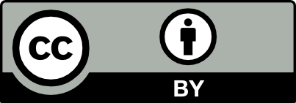 This licence allows you to share and adapt the material for any purpose, even commercially.Attribution should be given to © State of New South Wales (Department of Education), 2023.Material in this resource not available under a Creative Commons licence:the NSW Department of Education logo, other logos and trademark-protected materialmaterial owned by a third party that has been reproduced with permission. You will need to obtain permission from the third party to reuse its material.Links to third-party material and websitesPlease note that the provided (reading/viewing material/list/links/texts) are a suggestion only and implies no endorsement, by the New South Wales Department of Education, of any author, publisher, or book title. School principals and teachers are best placed to assess the suitability of resources that would complement the curriculum and reflect the needs and interests of their students.If you use the links provided in this document to access a third-party's website, you acknowledge that the terms of use, including licence terms set out on the third-party's website apply to the use which may be made of the materials on that third-party website or where permitted by the Copyright Act 1968 (Cth). The department accepts no responsibility for content on third-party websites.Visible learningRequired resourcesRegistration, adjustments and evaluation notesVisualising netsDuration: 1–2 lessonsLearning intentionsTo be able to visualise open cubes from nets.To be able to determine if a net represents a given prism.Success criteriaI can visualise an open cube from its net.I can justify whether a diagram represents the net of a prism.I can determine which face of an open cube net will become the base.I can identify nets that will not form prisms. Class set of Appendix A, enlarged on A3 paper5 squares from a tangram set, or 5 flats from a Base 10 block set, or 5 plastic squares or virtual manipulatives such as PolypadScissorsClass set of Appendix BHalf class set of Appendix C, optional to enlarge on A3 paperVisualising nets PowerPointDevices with access to the internet (optional)Visible learningRequired resourcesRegistration, adjustments and evaluation notesLeftovers challengeDuration: 1 lessonLearning intentionsTo be able to construct prisms with differing volumes.To be able to compare prisms with differing volumes.Success criteriaI can compare the volume of prisms of similar size.I can create a net that makes a rectangular prism.I can determine the volume of a rectangular prism.I can justify my strategy for determining the maximum volumes.3–5 food containers of similar sizeWater, rice or centicubesClass set of Appendix AClass set of Appendix BGrid paper or spreadsheet software.matDevice per pair of students (optional)Visible learningRequired resourcesRegistration, adjustments and evaluation notesCube housesDuration: 1–2 lessonsLearning intentionTo be able to calculate the surface area of prisms.Success criteriaI can compare the size and shape of 2 prisms.I can determine the area of the faces of a prism.I can calculate the surface area of a rectangular prism.I can calculate the surface area of a triangle prism.4 centicubes per student or students will need individual devicesIsometric paperClass set of Appendix B, C and DCube houses PowerPointVisible learningRequired resourcesRegistration, adjustments and evaluation notesBeyond the surfaceDuration: 1 lessonLearning intentionTo understand the relationship between volume and surface area.Success criteriaI can compare and create 2 objects that have an equal surface area and different volume.I can compare and create 2 objects that have an equal volume and different surface area.2 sheets of A4 paper per studentCenticubes, at least 6 per student, or individual student devices are requiredVisible learningRequired resourcesRegistration, adjustments and evaluation notesA4 cylindersDuration: 1–2 lessonsLearning intentionsTo be able to develop the formula to find the surface area of a cylinder.To be able to apply the formula to find the surface area of a cylinder.Success criteriaI can compare the size and shape of 2 cylinders.I can determine the net formed from cylinders, both closed and open.I can use the formula to find the surface area of a cylinder.I can explain how to develop the formula for the surface area of a cylinder.4–6 cylindrical items of similar size1–2 A4 sheets of paper per studentRulers (optional)A4 cylinders PowerPointVisible learningRequired resourcesRegistration, adjustments and evaluation notesMargin for errorDuration: 1–2 lessonsLearning intentionsTo be aware of the different types of errors present in measurements.To be able to calculate the absolute and percentage error.To understand the effect that truncating or rounding during calculations has on the accuracy of the results.Success criteriaI can explain why errors in measurements occur.I can determine the precision of a measuring instrument.I can calculate the percentage error of a given measurement.I can explain the effect that rounding initial measurements may have on the accuracy of further calculations.I can explain when errors in values do or do not have an impact.A range of measuring instruments which could include trundle wheels, one metre rulers, measuring tapes and 30 cm rulersMargin for error PowerPointClass set of Appendix AVisible learningRequired resourcesRegistration, adjustments and evaluation notesUnder pressureDuration: 1 lessonLearning intentionsTo be able to test a hypothesis by conducting an experiment.To be able to examine the relationships between surface area, volume and strength.Success criteriaI can substitute into the formula for surface area of a cylinder.I can solve problems involving surface areas of cylinders.I can identify the individual solids that make up a composite solid.I can identify the cross-section or base of a right prism or cylinder.I can calculate volumes of composite solids consisting of right prisms and cylinders.Weights or thin booksLots of scrap paperPiece of thin carboardTapeStrawSoft drink canIndividual devices (optional)Visible learningRequired resourcesRegistration, adjustments and evaluation notesHow do animals keep cool?Duration: 1 lessonLearning intentionsTo understand the relationship between surface area and volume.To be able to compare and contrast the ratio of volume to surface area.Success criteriaI can identify the different shapes that make up a 3D object.I can calculate the surface area of cylinders and prisms.I can calculate the volume of cylinders and prisms.I can explain the relationship between the surface area and volume of solids.I can justify the most effective solid to model an animal.Class set of Appendix AVisible learningRequired resourcesRegistration, adjustments and evaluation notesDeep diveDuration: 1–2 lessonsLearning intentionsTo be able to dissect a composite solid into known solids.To be able to calculate the volume of a composite solid.Success criteriaI can identify the solids that make up a composite solid.I can calculate the volume of a composite solid.I can calculate the capacity of a composite solid.Mini whiteboards (optional)Class set of Appendix CDeep dive PowerPointVisible learningRequired resourcesRegistration, adjustments and evaluation notesExploring unknownsDuration: 1 lessonLearning intentionTo be able to use algebraic techniques to find the missing sides of a solid.Success criteriaI can determine the missing side of a solid by trial and error.I can determine the missing side of a solid using algebraic techniques.I can rearrange a formula to change the subject of the equation.Class set of Appendix AExploring unknowns PowerPointVisible learningRequired resourcesRegistration, adjustments and evaluation notesThe secrets of pyramidsDuration: 1 lessonLearning intentionsTo be able to calculate the volume of a pyramid.To be able to calculate the surface area of a pyramid.Success criteriaI can describe how the volume of a pyramid formula is derived.I can calculate the volume of a pyramid using the formula.I can explain how to calculate the surface area of a pyramid.I can solve problems involving pyramids and composite solids.Class set of Appendix A, B and CVisible learningRequired resourcesRegistration, adjustments and evaluation notesSphere’s the thingDuration: 1 lessonLearning intentionTo be able to solve problems involving the surface area and volume of spheres.Success criteriaI can calculate the volume of spheres.I can calculate the surface area of spheres.I can solve routine and non-routine problems involving spheres.one orange per group of 3 studentsone sheet of paper per group of 3 studentsone protractor and ruler per group of 3 studentsHemispheres and water (optional)Sphere’s the thing PowerPointClass set of Appendix AVisible learningRequired resourcesRegistration, adjustments and evaluation notesCup or cone?Duration: 1 lessonLearning intentionTo be able to solve problems involving the surface area and volume of cones.Success criteriaI can calculate the volume of cones.I can calculate the surface area of cones.I can identify the shapes that make up the surface area of a cone.I can calculate the volume and surface area of composite solids.Cup or cone? PowerPointClass set of Appendix AVisible learningRequired resourcesRegistration, adjustments and evaluation notesConcrete dreamsDuration: 1–2 lessonsLearning intentionsTo be able to find the volume and surface area of composite solids.To be able to solve problems involving composite solids.Success criteriaI can name the solids that form a composite solid.I can find the volume of composite solids.I can find the surface area of composite solids.I can solve problems involving composite solids.Class set of Appendix AStudent devices (optional)Visible learningRequired resourcesRegistration, adjustments and evaluation notesPerfect packagingDuration: 1–2 lessonsLearning intentionTo be able to compare the surface area and volume of different prisms and composite solids.Success criteriaI can compare different packages containing the same contents.I can name the solids that make up a composite solid.I can determine the volume of a composite solid.I can determine the surface area of a composite solid.I can justify my decision on the best packaging.Wrapping paperCore and Path objects (such as packaging, balls, a set of solids)Visible learningRequired resourcesRegistration, adjustments and evaluation notesTank it to the limitDuration: 1–2 lessonsLearning intentionsTo be able to solve problems involving volumes of composite solids consisting of right prisms and cylinders.To be able to solve problems involving surface area of composite solids consisting of right prisms and cylinders.Success criteriaI can identify and name the solids that make up a composite solid.I can calculate the volume of composite solids consisting of right prisms and cylinders.I can calculate the surface area of composite solids consisting of right prisms and cylinders.I can justify my decisions when solving surface area and volume problems.Class set of Appendix A and BVisible learningRequired resourcesRegistration, adjustments and evaluation notesIcing on the cakeDuration: 1 lessonLearning intentionTo be able to solve practical problems related to the volume and surface areas of composite solids.Success criteriaI can name and identify solids that make up a composite solid.I can apply my knowledge of volume to solve practical problems.I can apply my knowledge of surface area to solve practical problems.Modelling clay (optional)Ruler (optional)Individual student devices (optional)Visible learningRequired resourcesRegistration, adjustments and evaluation notesTo the beat of your own drumDuration: 1 lessonLearning intentionsTo explore the relationship between volume, surface area and sound.To calculate the volume and surface area of cylinders and composite solids.Success criteriaI can calculate volume and surface area of cylinders.I can describe the relationship between volume, surface area and sound.At least 2 tin cans (variety of shapes and sizes) for each groupScissorsAt least 2 balloons per groupAt least 2 corks per groupAt least 2 wooden skewers per groupAt least 2 elastic bands or sticky tape per group